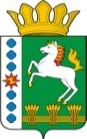 КОНТРОЛЬНО-СЧЕТНЫЙ ОРГАН ШАРЫПОВСКОГО МУНИЦИПАЛЬНОГО ОКРУГАКрасноярского краяЗаключениепо результатам внешней проверки годового отчета муниципального казенного учреждения Управление образования Шарыповского муниципального округа об исполнении бюджета за 2023 год	4 апреля 2024 год							                            № 21Основание для проведения внешней проверки годового отчета:            - п.3 ст.5 Решения Шарыповского окружного Совета депутатов от 29.09.2021 № 17-136р  «Об утверждении Положения о Контрольно – счетном органе Шарыповского муниципального округа Красноярского края»;            - п. 2.3.1 плана работы Контрольно-счетного органа Шарыповского муниципального округа Красноярского края на 2024 год утвержденный председателем Контрольно–счетного органа от 21.12.2023;            - приказ Контрольно-счетного органа Шарыповского муниципального округа Красноярского края от 21.03.2024 № 5 «О начале проведения внешней проверки годовых отчетов главных распорядителей бюджетных средств об исполнении бюджета округа за 2023 год».2. Цель контрольного мероприятия:- проверка годового отчета муниципального казенного учреждения муниципальное казенное учреждение Управление образования Шарыповского муниципального округа об исполнении бюджета за 2023 год. Предмет контроля: средства бюджета Шарыповского муниципального округа.Объект контроля: муниципальное казенное учреждение Управление образования Шарыповского муниципального округа (далее по тексту - МКУ УО ШМО).Перечень изученных документов:           - Решение Шарыповского окружного Совета депутатов от 08.12.2022 № 26-228р «О бюджете округа на 2023 год и плановый период 2024-2025 годов» (в ред. от 28.02.2023 № 29-244р, от 25.05.2023 № 31-258р, от 31.08.2023 № 32-265р, от 26.10.2023 № 33-275р, от 21.12.2023 № 35-286р);         - Инструкция «О порядке составления и представления годовой, квартальной и месячной отчетности об исполнении бюджетов бюджетной системы Российской Федерации», утвержденная приказом Минфина Российской Федерации от 28.12.2010 № 191н (в ред. от 28.12.2010 № 191н (в ред. от 29.11.2011 № 191н, от 26.10.2012 №138н, от 19.12.2014 № 157н, от 26.08.2015 № 135н, от 31.12.2015 № 229н, от 16.11.2016 № 209н, от 28.12.2017 № 176н, от 07.03.2018 № 42н, от 30.11.2018 № 244н, от  28.02.2019 № 31н, от 16.05.2019 № 72н, от 20.08.2019 № 131н, от 31.01.2020 N 13н, от 07.04.2020 N 59н, от 12.05.2020 N 88н, от 02.07.2020 N 131н, от 29.10.2020 N 250н, от 16.12.2020 N 311н, от 11.06.2021 № 82н, от 21.12.2021 № 217н, от 14.06.2022 № 94н, от 09.12.2022 № 186н, от 23.05.2023 № 75н, от 07.11.2023 № 180н) (далее по тексту – Инструкция № 191н) (далее по тексту – Инструкция № 191н);           - бухгалтерская и иная отчетность.Результаты внешней проверки отчета об исполнении бюджета за 2023 годВнешняя проверка проведена в соответствии со Стандартом финансового контроля 3 «Порядок проведения внешней проверки годового отчета об исполнении бюджета округа» утвержденного приказом Контрольно – счетного органа Шарыповского муниципального округа Красноярского края от 17.01.2022 № 01.В соответствии с пунктом 3 статьи 264.1 Бюджетного кодекса Российской Федерации для проведения внешней проверки об исполнении бюджета за 2023 год предоставлены следующие документы: 1) отчет об исполнении бюджета;2) баланс исполнения бюджета;3) отчет о финансовых результатах деятельности;4) отчет о движении денежных средств;5) пояснительную записку.            Баланс главного распорядителя, распорядителя, получателя бюджетных средств, главного администратора, администратора источников финансирования дефицита бюджета, главного администратора, администратора доходов бюджета (ф. 0503130) содержит данные о стоимости активов и о финансовом результате. В графе  «На начало года» показаны данные,  которые соответствуют данным граф «На конец отчетного периода» предыдущего года. В графе «На конец года» показаны данные о стоимости активов, остатки денежных средств, денежных документов и обязательств, финансовом результате на конец отчетного финансового года – 1 января с учетом проведенных 31 декабря заключительных записей по счетам бюджетного учета по окончанию финансового года.          Справка по заключению счетов бюджетного учета отчетного финансового года (ф. 0503110) составлена в соответствии с требованиями, установленными Инструкцией № 191н. В Справке показаны обороты, образовавшиеся в ходе исполнения бюджета по счетам, подлежащим закрытию в установленном порядке по состоянию на 1 января, как до проведения заключительных операций, так и после заключительных записей по закрытию счетов, проведенные 31 декабря отчетного финансового года.Отчет об исполнении бюджета (ф. 0503127) представляет информацию о кассовых поступлениях и выбытиях. В этой форме отражены годовые объемы утвержденных бюджетных назначений с учетом изменений. С учетом вносимых изменений в сводную бюджетную роспись в годовом отчете об исполнении бюджета главного распорядителя, получателя средств бюджета лимиты бюджетных обязательств на 2023 год утверждены и доведены в сумме 646 046,60 тыс. руб., фактическое  исполнение составило в сумме 645 691,51 тыс. руб. (99,95%).По результатам внешней проверки бюджетной отчетности МКУ УО ШМО отмечено следующее. В 2023 году не использованы бюджетные ассигнования в сумме 355,09 тыс. руб. (0,05%) по следующим кодам бюджетной классификации.                                                                                                                         (тыс. руб.)По подразделу 0709 «Другие вопросы в области образования» неисполнение бюджетных ассигнований в сумме 136,56 тыс. руб. или 0,33%, в связи с экономией средств по оплате труда, страховым взносам и экономия по закупкам товаров, работ и услуг.             По подразделу 1003 «Социальное обеспечение населения» неисполнение бюджетных ассигнований в сумме 38,90 тыс. руб. или 0,19%, в том числе: в сумме 3,60 тыс. руб. в связи с экономией средств по Субсидии бюджетным учреждениям на финансовое обеспечение государственного (муниципального) задания на оказание государственных (муниципальных) услуг (выполнение работ), в сумме 35,30 тыс. руб. экономия средств по пособиям, компенсациям и иным социальным выплатам гражданам, кроме публичных нормативных обязательств, в связи со сложившимся в 2023 году заявительным характером выплаты пособий и компенсаций. По подразделу 1004 «Охрана семьи и детства» неисполнение бюджетных ассигнований в сумме 179,63 тыс. руб. или 39,57%, в том числе: в сумме 8,56 тыс. руб. в связи с экономией средств, сложившейся по результатам проведения конкурсных процедур по закупкам товаров, работ, услуг, в сумме 171,07 тыс. руб. экономия средств по социальным выплатам гражданам, кроме публичных нормативных обязательств, в связи со сложившимся в 2023 году заявительным характером выплаты пособий и компенсаций.Согласно форме бюджетной отчетности «Отчет о бюджетных обязательствах» (ф. 0503128), по МКУ УО ШМО принятые бюджетные обязательства за 2023 год в сумме 645 726,70 тыс. руб. не превышают доведенные лимиты бюджетных обязательств в 2023 году в сумме 646 046,60 тыс. руб. По состоянию на 01.01.2024 года по МКУ УО ШМО принятые и не исполненные бюджетные обязательства за 2023 год составили в сумме 35,19 тыс. руб. по коммунальным услугам и услугам связи. Причина не исполнения бюджетных обязательств по коммунальным услугам и услугам связи – отсутствие документов для оплаты по коммунальным услугам и услугам связи за декабрь 2023 года («Сведения о принятых и не исполненных обязательствах получателя бюджетных средств» форма 0503175).Согласно «Сведениям о движении нефинансовых активов» (ф. 0503168) отражены данные о движении основных средств главного распорядителя бюджетных средств. За отчетный период по МКУ УО ШМО  поступление основных средств составило в сумме 9 205,21 тыс. руб., в том числе безвозмездное поступление основных средств от других бюджетов в сумме 6 180,71 тыс. руб., приобретено движимого имущества в сумме 777,54 тыс. руб. Выбытие основных средств по МКУ УО ШМО за отчетный период составило в сумме 12 139,10 тыс. руб., в том числе передано безвозмездно основных средств подведомственным учреждениям в сумме 12 126,87 тыс. руб., списано основных средств балансовой стоимостью до 10 000 руб. при вводе в эксплуатацию на забалансовые счета в сумме 11,51 тыс. руб., списано имущества пришедшего в негодность в сумме 0,72 тыс. руб.  Согласно форм бюджетной отчетности «Баланса главного распорядителя, распорядителя, получателя бюджетных средств, главного администратора, администратора источников финансирования дефицита бюджета, главного администратора, администратора доходов бюджета» (ф. 0503130) и «Сведениям по дебиторской и кредиторской задолженности» (ф. 0503169) по состоянию на 01.01.2024 года по МКУ УО ШМО  числится дебиторская задолженность в сумме 385 885,18 тыс. руб., кредиторская задолженность отсутствует. Дебиторская задолженность на конец отчетного периода составляет в сумме 385 885,18 тыс. руб., в том числе:по счету 205.51 «Расчеты по безвозмездным поступлениям текущего характера от других бюджетов бюджетной системы Российской Федерации» в сумме 385 865,70 тыс. руб. отражены доходы будущих периодов на основании уведомлений доведенных до главных распорядителей средств бюджета на предоставления межбюджетных трансфертов в 2023 году);по счету 206.00.00 «Расчеты по выданным авансам» в сумме 19,48 тыс. руб., из них:- по счету 206.21.00 в сумме 5,50 тыс. руб. авансовый платеж по услугам связи ПАО «Ростелеком»;- по счету 206.23.00 в сумме 12,69 тыс. руб., в том числе: авансовый платеж за электроэнергию ПАО «Красноярскэнергосбыт» в сумме 3,69 тыс.руб. и авансовый платеж за тепловую энергию ПАО «ЮНИПРО» в сумме 9,00 тыс.  руб.- по счету 206.26.00 в сумме 1,29 тыс. руб., авансовый платеж по прочим работам, услугам.На конец отчетного периода по МКУ УО ШМО числятъся обязательства в сумме 386 943,80 тыс. руб., в том числе:- по счету 401.40 «Доходы будущих периодов» в сумме 385 865,70 тыс. руб. межбюджетные трансферты по субсидиям;- по счету 401.60 «Резервы предстоящих расходов» в сумме 1 078,10 тыс. руб. начисление резервов отпусков сотрудников с начислением взносов во внебюджетные фонды. На основании приказа МКУ УО ШМО от 02.11.2023 № 92/2 проведена инвентаризация имущества учреждения перед составлением годовой бухгалтерской отчетности. При проведении инвентаризации имущества учреждения в 2023 году нарушений и расхождений не установлено (таблица № 6 «Сведения о проведении инвентаризации»). Согласно формы бюджетной отчетности 0503178 «Сведения об остатках денежных средств на счетах получателя средств бюджета (средства во временном распоряжении)» и данным «Баланса главного распорядителя, распорядителя, получателя бюджетных средств, главного администратора, администратора источников финансирования дефицита бюджета, главного администратора, администратора доходов бюджета» (ф. 0503130) на 01.01.2024 года на лицевом счете учреждения числятся остатки денежных средств во временном распоряжении в сумме 36 023,00 руб., в связи с действием гарантийного срока исполненного муниципального контракта. К годовому отчету за 2023 год не предоставлены формы отчетности в связи с отсутствием числовых и текстовых показателей:- форма 0503117-НП «Отчет об исполнении бюджета в части реализации национальных проектов (программ)»;- форма 0503128-НП «Отчет о бюджетных обязательствах в части обязательств по реализации национальных проектов (программ)»;- форма 0503173 «Сведения об изменении остатков валюты баланса»;-  форма 0503190 «Сведения о вложениях в объекты недвижимого имущества,  объектах незавершенного строительства»;- форма 0503296 «Сведения об исполнении судебных решений по денежным обязательствам».ВЫВОДЫ:Бюджетная отчетность МКУ Управление образования Шарыповского муниципального округа представлена в полном объеме без нарушений и недостатков. Бюджетная отчетность за 2023 год составлена в соответствии с требованиями Инструкции «О порядке составления и представления годовой, квартальной и месячной отчетности об исполнении бюджетов бюджетной системы Российской Федерации», утвержденной приказом Минфина Российской Федерации от 28.12.2010 № 191н.           При проверке соответствия бюджетной отчетности МКУ Управление образования Шарыповского муниципального округа (по основным параметрам: доходы, расходы, дебиторская и кредиторская задолженность) отчету об исполнении бюджета по состоянию на 01.01.2024 года, фактов недостоверности не установлено.Фактов, способных повлиять на достоверность бюджетной отчетности, не выявлено.Код раздела, подраздела расходов по бюджетной классификацииНаименование показателясумма плана по отчету Сумма по факту Отклонение  факта от плана % исполнения12345(4-3)60701Дошкольное образование106 185,88106 185,880,00100,000702Общее образование446 343,25446 343,250,00100,000703Дополнительное образование детей30 924,5430 924,540,00100,000709Другие вопросы в области образования41 698,2241 561,66- 136,5699,671003Социальное обеспечение населения20 440,8120 401,91- 38,9099,811004Охрана семьи и детства453,90274,27- 179,6360,43Итого Итого 646 046,60645 691,51- 355,0999,95Председатель КСО Шарыповского муниципального округа                                         Г.В. СавчукРуководитель МКУ Управление образования Шарыповского муниципального округа                                              С.В. ПогореловаРуководитель МКУ «Центр бухгалтерского учета» Шарыповского муниципального округа                                               Т.В. ХербертНачальник учета и отчетности учреждений образования  МКУ «Центр бухгалтерского учета» Шарыповского муниципального округа                                               О.Е. Сидорова